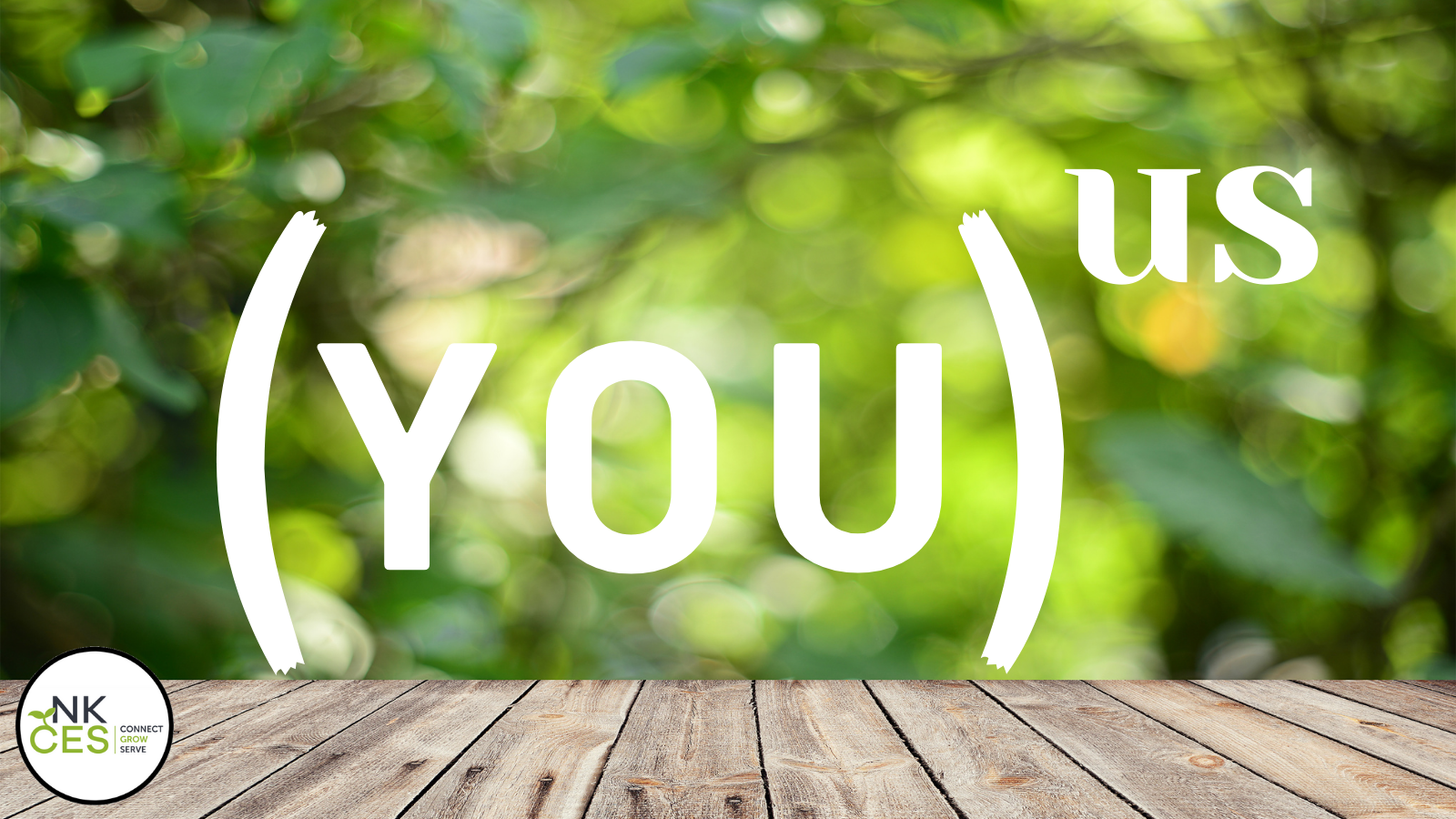 Bright Spots at NKCES